PREDLOG STARŠEV ZA ODLOŽITEV ZAČETKA ŠOLANJASpodaj podpisana  ________________________________________________________________						(ime in priimek očeta/skrbnika)s prebivališčem ___________________________________________________ in ________________________________________________________________						(ime in priimek matere/skrbnice)s prebivališčem ___________________________________________________prosiva za odložitev šolanja za najinega otroka  _________________________, rojenega ____________, s stalnim prebivališčem ________________________,   ki bi v šolskem letu ______ /______ glede na šolski okoliš obiskoval OŠ 8 talcev. Utemeljitev predloga za odložitev šolanja:_____________________________________________________________________________________________________________________________________________________________________________________________________________________________________________________________________________________________________________________________________Predlogu prilagava naslednjo dokumentacijo (npr. poročilo logopeda, psihologa, zdravstvene službe …):____________________________________________________________________________________________________________________________________________________________________________________________________________________________________________________________________Soglašava, da komisija za ugotavljanje pripravljenosti za vstop v šolo pridobi mnenja zdravnika ter strokovnih delavcev vrtca, ki ga otrok obiskuje. Podpis očeta/skrbnika: ______________________________Podpis matere/skrbnice: _____________________________Kontaktna tel. št.: __________________________________Kraj in datum: ________________________________________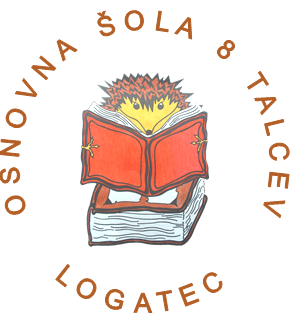 OSNOVNA ŠOLA 8 TALCEV LOGATEC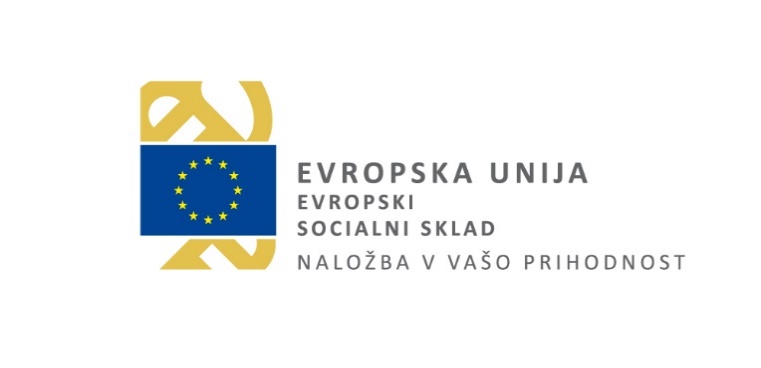 Notranjska cesta 31370 Logatectel: 01/759 00 60e-pošta: osnovna.sola@8talcev.sispletna stran: www.os8talcev.si